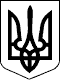 93 СЕСІЯ  ЩАСЛИВЦЕВСЬКОЇ СІЛЬСЬКОЇ РАДИ7 СКЛИКАННЯРІШЕННЯ12.06.2019 р.                                            №1662с. ЩасливцевеПро припинення права постійного користування земельною ділянкою комунальної власності ВАТ "ТРЕСТ"ГАБ"Розглянувши заяви та клопотання фізичних та юридичних осіб власників об’єктів нерухомого майна розташованих на земельній ділянці з кадастровим номером 6522186500:11:004:0296, щодо припинення права постійного користування цією земельною ділянкою ВАТ "ТРЕСТ"ГАБ"(скорочена назва користувача), та надані документи що підтверджують їх права власності на об'єкти нерухомого майна що розташовані на цій земельній ділянці, враховуючі, що ця земельна ділянка є комунальною власністю територіальної громади сіл Щасливцеве, Генічеська Гірка, селища Приозерне (в особі Щасливцевської сільської ради) та знаходиться у постійному користуванні ВІДКРИТОГО АКЦІОНЕРНОГО ТОВАРИСТВА "ТРЕСТ "ГЕНІЧЕСЬКАГРОБУД" (ідентифікаційний код юридичної особи - ***) на підставі Державного акту на право постійного користування земельною ділянкою серії *** № *** право постійного користування зареєстровано у Державному реєстрі прав на нерухоме майно – номер запису про інше речове право *** (реєстраційний номер об’єкту нерухомого майна – ***), та беручи до уваги той факт що згідно інформації Головного управління ДФС у Херсонській області, Автономної республіці Крим та м. Севастополі Державної фіскальної служби України наданої листом №3064/9/21-22-54-12 від 12.03.2019 р. що підтверджується виписками УДКСУ у Генічеському районі, землекористувач (ВАТ "ТРЕСТ"ГАБ"(скорочена назва)) з 2010 року не сплачує за земельну ділянку плату за землю (земельний податок), керуючись ст.ст.12, 122, пунктами д), е) ст. 141 Земельного кодексу України, ст. 26 Закону України "Про місцеве самоврядування в Україні", сесія Щасливцевської сільської радиВИРІШИЛА:1. Припинити право постійного користування ВІДКРИТОГО АКЦІОНЕРНОГО ТОВАРИСТВА "ТРЕСТ "ГЕНІЧЕСЬКАГРОБУД" (ідентифікаційний код юридичної особи - ***) земельною ділянкою з кадастровим номером 6522186500:11:004:0296, площею 9,7391 га., з цільовим призначенням для будівництва та обслуговування об’єктів рекреаційного призначення (КВЦПЗ - 07.01) що розташована на території Щасливцевської сільської ради Генічеського району Херсонської області (за додатковими відомостями – по вул. Набережна, *** в с. Генічеська Гірка), у Державному реєстрі прав на нерухоме майно – номер запису про інше речове право ***(реєстраційний номер об’єкту нерухомого майна –***), в зв’язку з набуттям іншою особою (ніж користувач) права власності на будівлю або споруду, які розташовані на цій земельній ділянці та систематичною несплатою земельного податку.2. Визнати таким, що втратив чинність, державний акт на право постійного користування земельною ділянкою серії *** № *** виданий Генічеською районною державною адміністрацією 20.09.1995 р., зареєстрований в Книзі записів реєстрації державних актів на право на право постійного користування землею  за №***.3. Контроль за виконанням цього рішення покласти на Постійну комісію Щасливцевської сільської ради з питань регулювання земельних відносин та охорони навколишнього середовища.Сільський голова                                                      В.О. Плохушко